фя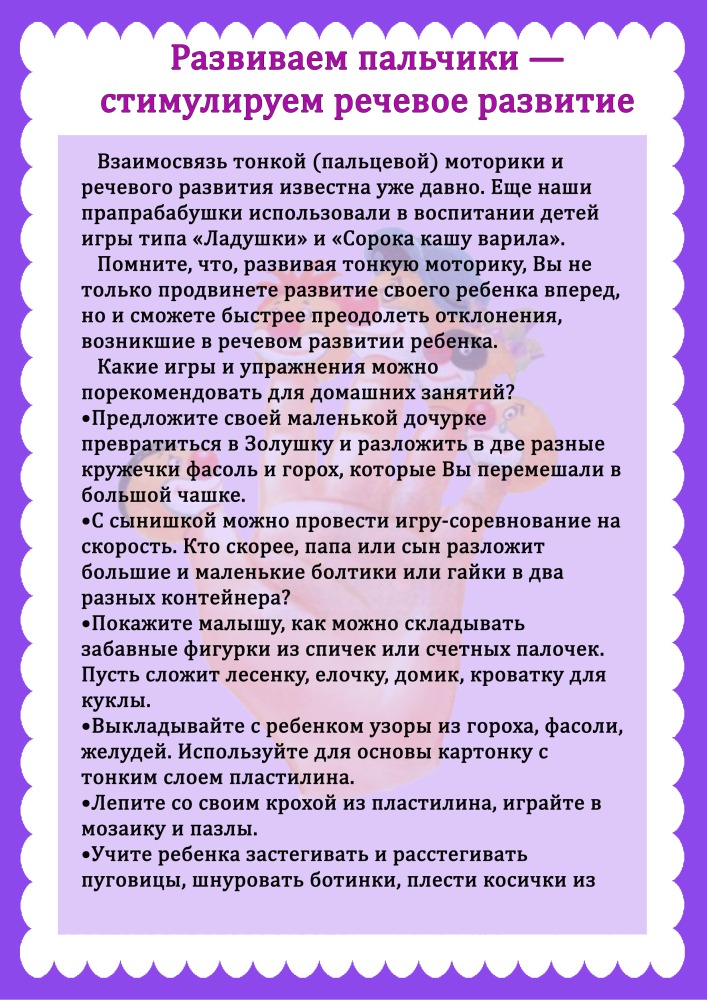 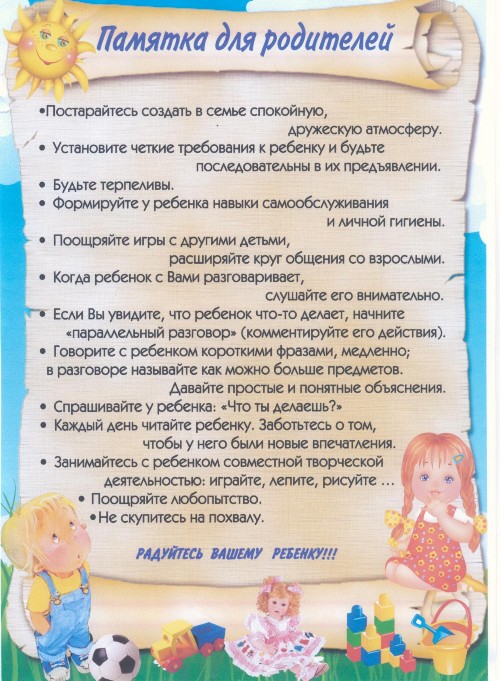 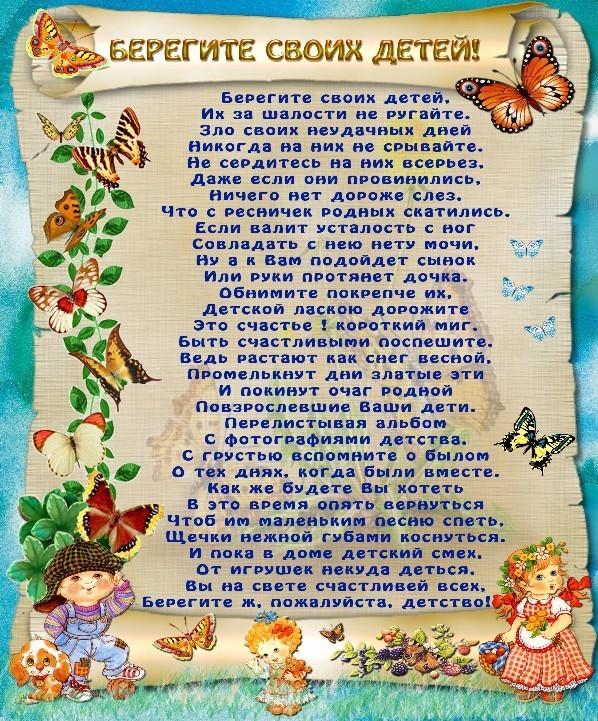 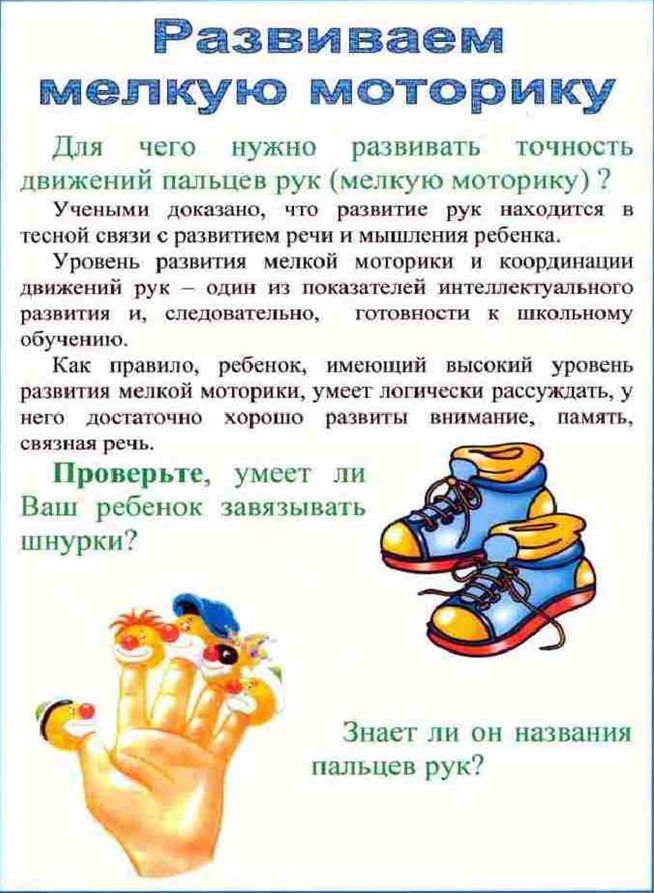 